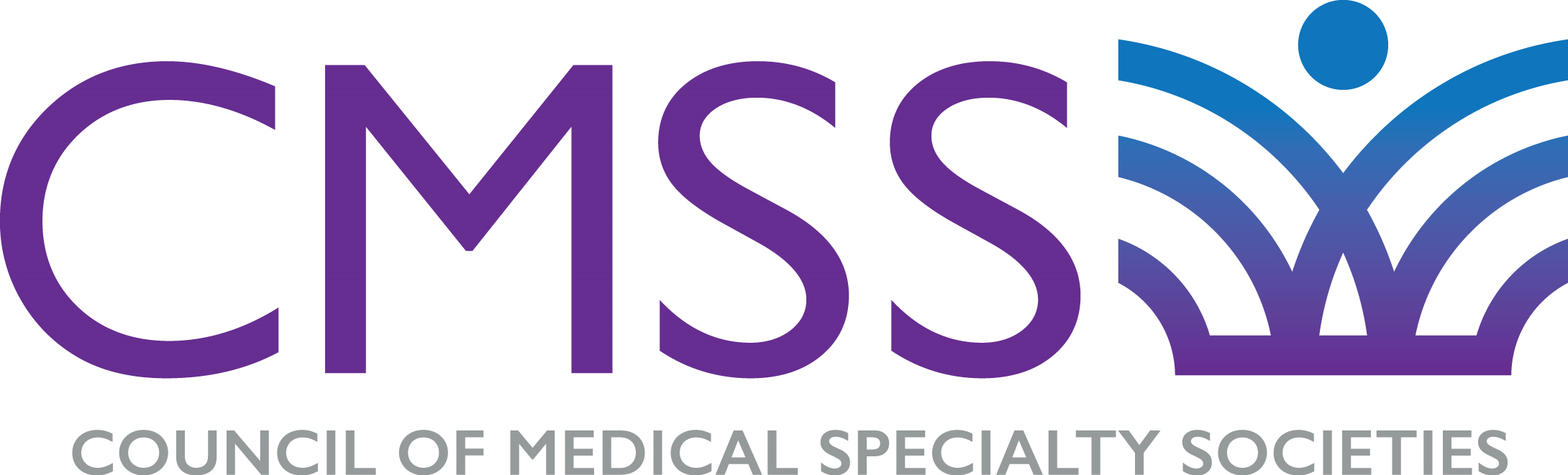 CMSS AI/ML Task ForceWilliam Thorwarth, MD, CEO, American College of Radiology, Co-ChairSteven Waldren, MD, MS, VP and Chief Medical Informatics Officer, American Academy of Family Physicians, Co-ChairSally Baxter, MD, MSc, Incoming VP of Research and Data Science, American Academy of OphthalmologyMaureen Cones, JD, EVP, Chief Legal and Policy Officer & General Counsel, American Urological AssociationSusan Galandiuk, MD, Editor-In-Chief, Journal Diseases of the Colon & Rectum, American Society of Colon and Rectal SurgeonsElham Hatef, Associate Professor, Department of Medicine, Johns Hopkins School of Medicine, American College of Preventive MedicineShannon Hoekstra, Sr. Director, IS - Digital Architecture, Innovation, and Analytics, College of American Pathologists Gretchen Jackson, MD, PhD, VP (Intuitive), Associate Professor (Vanderbilt), President (American Medical Informatics Association)Alison Kim, PhD, Vice President, Research and Publications, American Gastroenterological AssociationJeremy Lewin, JD, American Society of AnesthesiologistsRaj Manocha, MS, Chief Technology Officer, American Urological Association Kyle Roeckeman, MBA, Director, Information Systems and Services, American Academy of Neurology Miquella (Kelly) Rose, PhD, Chief Scientific Officer, American Society of Hematology Michael Stevens, JD, General Counsel and Vice President, Legal Affairs, American Academy of OphthalmologyVin Tangpricha, MD, PhD, Professor of Medicine, Emory University School of Medicine, American Association of Clinical Endocrinology Michael Tilkin, MS, EVP Technology and Chief Information Officer, American College of RadiologyJennifer Walsh, Chief Product and Marketing Officer, American College of Obstetricians and GynecologistsMelissa West, Sr. Director, Strategic Relations and Patient Engagement, American Society of NephrologyMark Wilson, MS, Chief Information Officer, American College of Obstetricians and Gynecologists 